LES PASSEJAÏRES DE VARILHES                    				  	 FICHE ITINÉRAIRETARASCON n° 26"Cette fiche participe à la constitution d'une mémoire des itinéraires proposés par les animateurs du club. Eux seuls y ont accès. Ils s'engagent à ne pas la diffuser en dehors du club."Date de la dernière mise à jour : 8 mars 2021La carte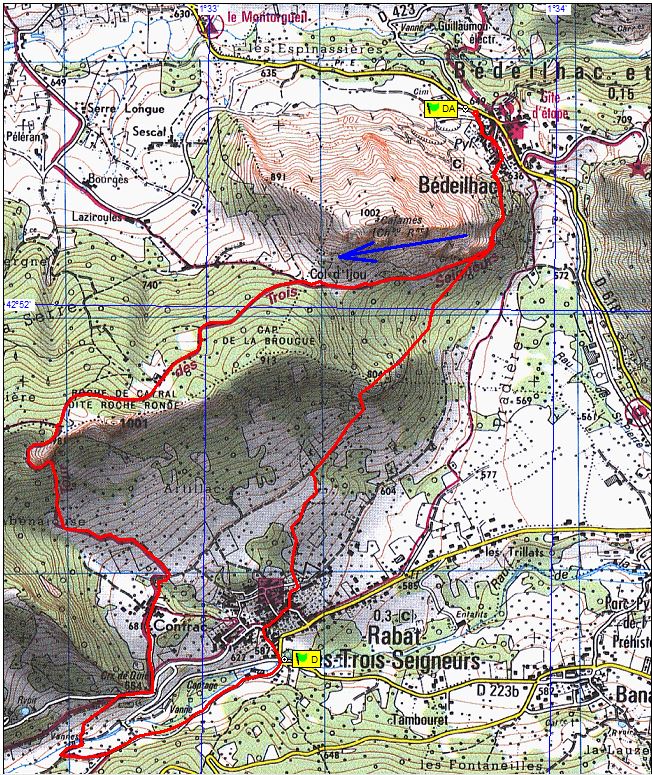 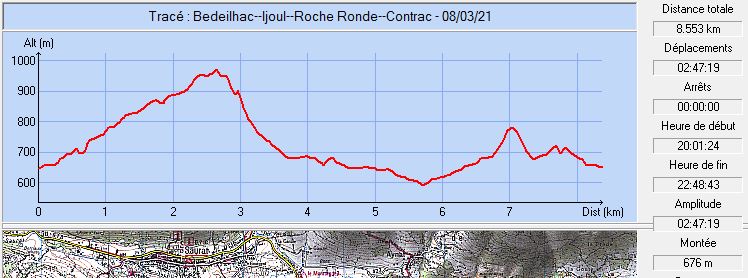 Commune de départ et dénomination de l’itinéraire : Bedeilhac et Aynat – Parking à la sortie du village à gauche de la route – Boucle depuis Bédeilhac par Ijou, Roche Ronde, Contrac, le Pont des Vernières et RabatDate, animateur(trice), nombre de participants (éventuel) :03.03.2021 – J. Decker – 8 participantsL’itinéraire est décrit sur les supports suivants : Parcours "inventé" par Jacky Decker, empruntant des portions de circuits décrits dans le topo-guide des Pyrénées Ariégeoises "Balades en Pays de Tarascon" et sur plusieurs des fiches éditées par nos amis de Rabat.  Classification, temps de parcours, dénivelé positif, distance, durée :Marcheur – 3h30 – 525 m – 8,5 km – ½ journée.               - Indice d’effort :  67  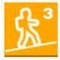 Balisage : Jaune et rouge (Tour du Pic des Trois Seigneurs) de Bédeilhac à Contrac par la Roche Ronde, jaune pour la suite du parcours.Particularité(s) : Cette boucle est une version plus longue que celle décrite sur la fiche Tarascon n° 22 " La Roche Ronde et Rabat en circuit depuis Bédeilhac".Elle emprunte de larges portions de deux autres circuits au départ de Rabat décrits sur les fiches Tarascon n° 161 "Circuit par Bédeilhac et la Roche Ronde depuis Rabat" et Tarascon n° 165 "Circuit par le Pont des Vernières, Contrac et Bédeilhac depuis Rabat".Site ou point remarquable :Les parois d’escalade et les grottes du Calamès.Le panorama depuis La Roche Ronde ou depuis le "belvédère" immédiatement à l’Ouest de La Roche Ronde (pour ceux qui ne feraient pas la courte ascension de ce sommet).Le beau village de Rabat Les Trois Seigneurs et ses fontainesLe site du pont des VernièresLe lavoir nouvellement dégagé, à droite après Pradières en revenant sur Bédeilhac.Trace GPS : Oui Distance entre la gare de Varilhes et le lieu de départ : 28 kmObservation(s) : Depuis 2018, les travaux entrepris par nos amis de Rabat permettent de ne pas emprunter la route goudronnée D 223. A hauteur de la mairie de Rabat, il faut abandonner le chemin tracé en rouge sur la carte IGN TOP25 2147 ET, rejoindre l’église de Rabat et prendre la rue qui part à sa droite. On rejoindra le chemin ancien à hauteur de Pradières (beau chemin descendant en lacet ouvert par nos amis).